www.Farnedo.ru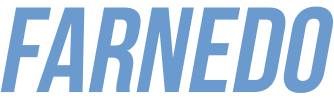 mail@Farnedo.ru8 (800) 551-18-08Бриф на разработку сайтаЧто такое бриф?Бриф – это анкета, содержащая список основных требований и информацию о будущем сайте, на основе которой делается предварительная оценка бюджета и сроков создания сайта.Для чего нужен бриф?Заказчику бриф помогает четко определить цели и задачи будущего сайта. В процессе заполнения анкеты, вы не только лишний раз проанализируете проект, но и четко представите себе его будущие функциональные возможности. Разработчику бриф необходим для того, чтобы предложить конкретное решение, для достижения наилучшего результата.Оглавление1. Контактная информация	22. Информация о компании	23. Цели создания сайта	34. Разделы и функциональные возможности	35. Дизайн сайта.	5Заполненный бриф отправьте пожалуйста на адрес: Mail@Farnedo.Ru К брифу вы можете приложить любые дополнительные материалы, которые считаете важными и полезными.* – обязательные для заполнения поля.1. Контактная информация*Ваше ФИО: *Название организации: *Ваш e-mail: *Контактный телефон / Skype: 2. Информация о компании*Каков текущий или предполагаемый URL адрес сайта, если выбран домен?* Укажите примерный бюджет, на который вы рассчитываете (вилка цен или до какой-то конкретной суммы), если есть жесткие бюджетные ограничения.*Область деятельности и направления бизнеса вашей компании. Какие услуги или товары вы продаете? Опишите примерный процесс продажи: на чем делаете акцент? Какие ключевые моменты, вы бы хотели в первую очередь донести до аудитории. Есть ли у компании сформулированная миссия, цели? 
Если вы располагаете слоганом или девизом, приведите их.Ваши преимущества. 
Перечислите преимущества, отличия, ключевые моменты, которые бы вы хотели в первую очередь донести до аудитории.*Кто ваши конкуренты? Укажите адреса сайтов или названия фирм. Насколько предложение конкурентов шире? В чем они сильнее, в чем слабее? 3. Цели создания сайта* Какие задачи должен решать ваш будущий сайт и каких результатов вы хотели бы добиться? * Чем ваш сайт будет полезен вашим клиентам? Что больше всего они ценят в вашем продукте / услуге?*Какие действия должен совершить посетитель на вашем сайте, чтобы вы считали, что все прошло успешно? 4. Разделы и функциональные возможности*Выберите разделы, которые будут присутствовать на вашем сайте Выделите жирным текстом нужное или удалите ненужные пункты.* Необходимые функциональные возможности каталога / интернет магазина Заполнить, при наличии разделов на вашем сайте.* Средства взаимодействия с пользователями (клиентами).*Укажите самые важные блоки и элементы на сайте:Перечислите важные информационные блоки и элементы на вашем сайте, которые необходимо выделить (сделать заметнее) и на которые посетители сайта должны обращать внимание в первую очередь. Это могут быть, к примеру кнопки («заказать звонок», «оставить заявку»), рекламные баннеры со специальными предложениями, контактная информация и т.д.*Языковые версии сайта. 
Необходимы ли дополнительные языковые версии сайта? Дополнительная языковая версия – это будет полная копия или упрощенный вариант (одна или несколько отдельных страниц):5. Дизайн сайта. *Укажите ссылки на сайты, которые вам нравятся, с точки зрения внешнего вида, удобства.Не важно, к какой области бизнеса они относятся. Кратко опишите, чем именно нравятся, например подачей информации, графическим дизайном, удобством использования тех или иных функций и т.д. Можно выделить отдельно понравившиеся блоки из разных сайтов.*Яркость оформления дизайна:*Желаемый стиль дизайна сайта:Какие цвета вы бы хотели использовать в дизайне сайта?Если у вас есть фирменный стиль или логотип, с конкретными фирменными цветами, то данный пункт можно пропустить.Дополнительные требования к дизайну или сайту в целом:Благодарим Вас за уделенное время.Пожалуйста, отправьте этот заполненный документ нам на почту mail@Farnedo.ru Отвечаем на бриф в течение 1-5 часов или сразу позвоните по телефонам.С уважением, Интернет-агентство «FARNEDO.Ru»Создание и продвижение сайтовОбщий: 8 (800) 551-18-08Пермь: +7 (342) 273-78-12www.FARNEDO.ru От полноты информации зависит более точная оценка стоимости проекта!Но, если в процессе заполнения анкеты, у вас возникнут некоторые вопросы, на которые вы затрудняетесь ответить, то не стесняйтесь оставлять их без ответа. Мы свяжемся с вами и уточним все необходимые детали. Пример заполнения (замените на ваш текст):Пользователь должен написать нам письмо (оставить заявку), через форму обратной связи, заказать товар в магазине, заказать звонок с сайта.О компании Команда / сотрудники (фото сотрудников, ФИО, должность, контакты)Новости / Статьи / Блог (с подкатегориями)Услуги (отдельная страница или список страниц)Вопросы и ответыОтзывы клиентов / покупателей (в виде текстовых сообщений с контактами или фотоальбома)Цены, прайс-листыСобытия, мероприятия (с категориями, календарем)Портфолио (список реализованных работ / проектов)Лицензии, сертификаты, награды (раздел или отдельный блок, в виде фотоальбома)Партнеры (блок с логотипами партнеров или отдельные страницы с описанием каждого)Документы для скачиванияИнтерактивная карта (несколько точек на Яндекс/Google карте, например адреса магазинов)Вакансии (с формой отправки резюме)Фотогалерея (с подразделами или без)Контактная информация (адрес компании на карте, реквизиты, контакты для связи и т.д.)Обратная связь (возможность написать письмо с сайта) Размещение рекламы (баннеров)Доска объявлений Система бронированияЛичный кабинет (регистрация пользователей, специальные функции в личном кабинете)Каталог продукцииИнтернет-магазинКорзина покупок (модуль позволяет добавить товар в корзину, изменить содержимое, количество заказываемых товаров). Система оформления заказов (оформленные заказы с контактной информацией покупателя отправляются на электронную почту администратора сайта).Карточка товара (специальная страница, отображающая подробную информацию о товаре, фотографии товара, технические характеристики и т.д.)Фильтр поиска по каталогу (фильтр позволяет отображать товары по определенным параметрам, например по цвету, производителю, размеру и т.д.)Сортировка по каталогу (модуль позволяет сортировать товары по по цене, новизне, популярности.)Сравнение товаров (модуль позволяет сравнивать товары по определенным параметрам).Рекомендуемые товары (с этим товаром также покупают) Расчет скидок (в зависимости от суммы заказа или по другим критериям) Хранение истории заказов (для администратора, для пользователя)Настройка способов доставки (самовывоз, доставка курьером) Добавление товаров в избранноеОтображение похожих товаров Недавно просмотренные товары Система уведомления покупателей о статусе заказа Расчет стоимости доставкиСистемы оплаты кредитными картами и электронными деньгами Формирование счета / квитанции для оплаты Импорт/Экспорт данных из/в .XLS, .CSV, .XML Форма обратной связи (возможность написать письмо с сайта)Вопрос-Ответ (возможность задать вопрос)Форум (создание отдельных тем, для общения на сайте)Система комментирования (для новостей сайта, статей и т.д.) Отзывы (возможность отправить отзыв о компании)Регистрация пользователей (организация личного кабинета)Система поддержки клиентов (система тикетов)Калькулятор расчета стоимости (с отправкой расчета клиенту и администратору сайта).Подписка на рассылку новостей / статей Онлайн-консультантОпросыТолько РусскийРусский и АнглийскийДругое…Выберите вариант (зачеркните или удалите ненужные пункты):Светлый (светлый и «воздушный» дизайн, с обилием светлых оттенков);Средний (светлый, с несколькими темными блоками, для расстановки акцентов на странице); Темный (тёмные цвета, возможно темный фон со светлыми);Выберите вариант (зачеркните или удалите ненужные пункты):Минималистичный дизайн (прямые формы, четкая сетка блоков, ничего лишнего, строгий стиль, с упором на функциональность);Нестандартный дизайн (необычные формы, нелинейная разбивка на блоки, нестандартная сетка, наклонные или изгибистые линии); Презентационный дизайн (основной акцент на товары и/или услуги компании, дизайн с использованием сложной графики (стилизованных фотографий с эффектами или коллажей);На усмотрение дизайнера